Nurmon yläasteen valinnaisaineet
2024-2026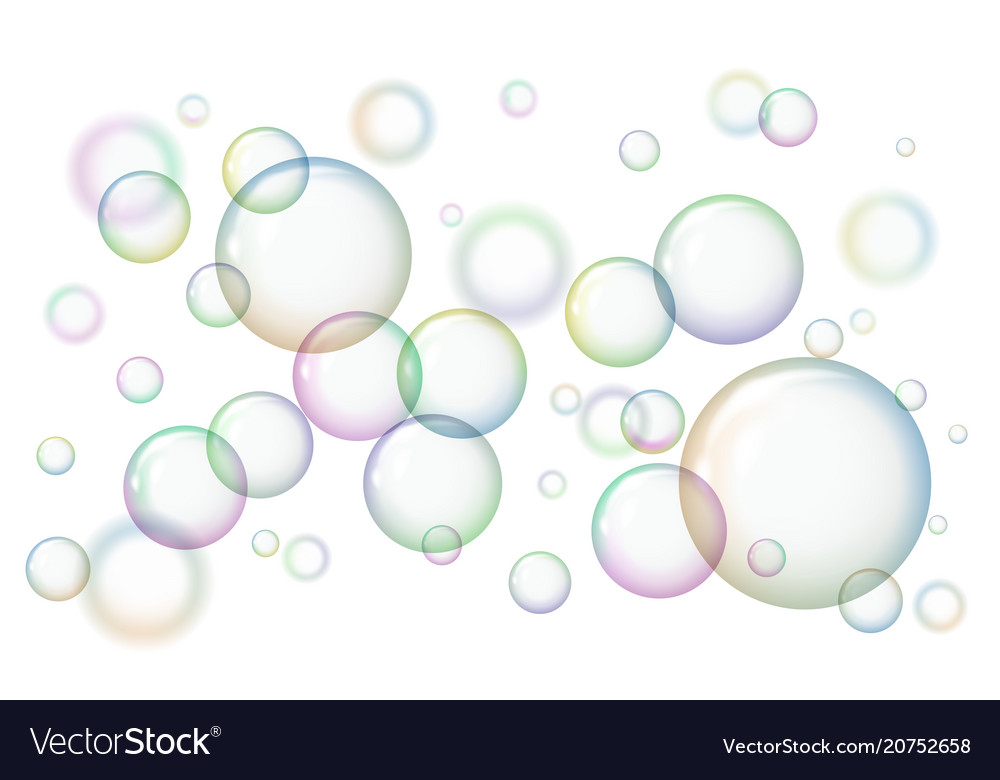 NURMON YLÄASTEEN VALINNAISAINEETValinnaisuusOppilaat valitsevat opinto-ohjelmaansa kaksi kahdeksi lukuvuodeksi kerrallaan valittavaa ns. pitkää (2h/vko): T&T- ja VAL-valintaa, sekä yhdeksi lukuvuodeksi kerrallaan valittavan lyhytvalinnan (1h/vko). Kaikilla kahdeksasluokkalaisilla on toisena lyhytvalintana käsityö.Erikoisluokkalaiset tai A-laajuista kieltä (sa, ra, es) opiskelevat oppilaatMatikkaluokalla opiskelevilla oppilailla matemaattisiin aineisiin varattu lisätunti korvaa lyhytvalinnat. Heillä näkyy oppilaan opinto-ohjelmassa lyhytvalintana kemia 8. luokalla ja matematiikka 9. luokalla. Liikuntaluokalla opiskelevilla liikuntaluokkavalinta näkyy koko yläkoulun ajan T&T-valintana. Saksaa, ranskaa tai espanjaa A-laajuisena opiskelevilla oppilailla kielivalinta toimii oppilaan VAL-valintana eikä sitä tarvitse enää valita.Jos matikkaluokalla opiskeleva oppilas opiskelee lisäksi A-laajuisena saksaa, ranskaa tai espanjaa, hänen ei tarvitse valita valinnaisaineeksi enää kuin pitkä T&T-valinta.Valinnaisaineiden arviointiValinnaisaineet arvioidaan numeerisesti 4-10, jos ainetta opiskellaan kaksi tuntia viikossa. T&T-valinnaisaine arvioidaan aiemman arvosanan jatkeena, jolloin siitä ei tule todistukseen erillistä arvosanaa. VAL-valinnaisaineen arvosana tulee todistukseen numeroarviointina omalle rivilleen. Päättötodistuksessa näkyvät tällöin sekä seitsemännen luokan pakollinen aine (esim. kuvataide), että valinnaisaineena opiskeltu aine. Lyhytkurssit arvioidaan asteikolla hyväksytty tai hylätty, päättötodistuksessa näistä aineista näkyy suoritusmerkintä.Valintojen tekeminenOppilaat tekevät valinnaisainevalinnat paperilomakkeelle, joka jaetaan YTT- tai luokanohjaajan tunnilla valinnaisaine-esittelyn jälkeen. Oppilas merkitsee lomakkeen jokaiseen laatikkoon kiinnostavuusjärjestyksessä kolme valintaa, joista yksi toteutuu. Lomake palautetaan opolle viimeistään perjantaina 12.1.2024. Valinnat tulevat näkyviin myös Wilma-järjestelmään. Kotona on hyvä keskustella ennen valinnan tekemistä valintojen sitovuudesta. Hyviä perusteita valinnalle voivat olla oppilaan kiinnostus, lahjakkuus ja motivaatio oppiaineessa.Huomioitavaa jatko-opintojen näkökulmastaKuvataiteen, musiikin ja kotitalouden opiskelu päättyy yläkoulun osalta seitsemännen luokan kevääseen, ellei oppiaine jatku oppilaan opinto-ohjelmassa valinnaisaineena. Tällöin seitsemännen luokan aikana muodostunut arvosana on myös oppilaan perusopetuksen päättötodistuksen päättöarvosana kyseisessä aineessa.ValintaterveisinTeemu Tassi	Kati Koski		Marianna Tarkka    Rehtori		Oppilaanohjaaja	Oppilaanohjaaja       Valinnaisaineet 2024-2026Jokainen oppilas tekee 7. luokan aikana neljä valintaa:yhden pitkän taito- ja taideaineen sinisestä T & T -koristayhden pitkän valinnaisaineen oranssista VAL-koristayhden lyhyen valinnaisaineen keltaisesta VAL8-korista kahdeksatta luokkaa vartenyhden lyhyen valinnaisaineen vihreästä VAL9-korista yhdeksättä luokkaa varten        8lk	             9lkTaide- ja taitoaineet T&T (2h/vko)2 tuntia viikossa 8. ja 9. luokallanumeroarviointi 4-10 jatkaen 7. luokalla alkanutta arviointialiikuntaluokkalaiset valitsevat Liikuntaluokka-valinnaisenHuomaa, että käsityötä lukuun ottamatta taide- ja taitoaineet päättyvät 7. luokan jälkeen, jos oppilas ei valitse niitä valinnaisena.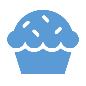 Kotitalous T&T valinnaisen kotitalouden opetuksessa syvennetään ja laajennetaan seitsemännen luokan kotitalouden aihekokonaisuuksien tietoja ja taitoja. Tavoitteena on oppia kotitalouden tietoja ja kädentaitoja sekä luoda positiivista asennetta työhön ja kavereihin. Työskentely tapahtuu pienryhmissä, jolloin nuori oppii työskentelemään erilaisten ihmisten kanssa. Työt toteutetaan yksilö- ja paritöinä, jolloin opitaan myös omatoimisuutta ja itsenäisyyttä. Kurssin suoritukseen kuuluu pakollinen kirjallinen työ juhlakulttuureihin liittyen.Sisällöt:ruoanvalmistuksen ja leivonnan tietojen ja taitojen syventäminenateriakokonaisuuksien suunnittelu ja toteuttaminenruokavalmisteet kiireisen kokin apunakodin juhlat ja tapakulttuurierityis- ja elämäntaparuokavalioihin tutustuminentaloudellisuus, terveellisyys, monipuolisuus ja vastuullisuus kotitalouden hoidossa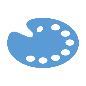 KuvataideT&T valinnaisen kuvataiteen opetuksessa syvennetään jo opittuja kuvataiteen eri tekniikoita ja ilmaisumuotoja painottaen piirustus- maalaustekniikoita.Piirustus- ja maalausvalinnaisessa syvennetään kuvataiteen tietoja ja taitoja piirtäen erilaisilla piirtimillä ja maalataan eri välineillä. Tutustumme taidegrafiikkaan ja sarjakuvan tekemiseen ja valokuvauskin tulee tutuksi. Monipuolisten työskentelytapojen avulla vahvistetaan omaa persoonallista kuvallista ilmaisua ja opitaan pitkäjänteistä työskentelyä.Sisällöt:erilaiset piirustus- ja maalaustekniikat ja välineetgrafiikan menetelmätvalokuvaus ja digitaalinen kuvankäsittelysarjakuvaKäsityö (tekninen painotus)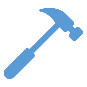 T&T valinnaisen käsityön opetuksessa syvennetään seitsemännellä luokalla opittuja tietoja ja taitoja. Kursseilla tehtävät työt valitaan pääsääntöisesti oppilaan oman kiinnostuksen, taitojen ja tarpeiden mukaan. Opetuksessa pyritään eri materiaalien monipuoliseen käyttöön. Opittavat asiat ja käytettävät tekniikat eriytyvät eri oppilailla heidän omien projektiensa mukaisesti. Oppilaita kannustetaan kehittämään itseään ottamalla tarpeeksi haastavia projekteja. Myös ryhmä-/parityöt ovat mahdollisia. Sisällöt:oman tuotteen suunnittelu ja teknisen piirtämisen perusteet (puutyö, elektroniikka)mopon tai polkupyörän korjaus- ja huoltotoimenpiteet elektroniikan rakentaminen ja mikropiirien ohjelmointihitsaus ja muut metallityöt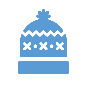 Käsityö (tekstiili painotus)T&T valinnaisen käsityön opetuksessa syvennetään seitsemännellä luokalla opittuja tietoja ja taitoja. Kursseilla tehtävät työt valitaan pääsääntöisesti oppilaan oman kiinnostuksen, taitojen ja tarpeiden mukaan. Opetuksessa pyritään eri materiaalien monipuoliseen käyttöön. Opittavat asiat ja käytettävät tekniikat eriytyvät eri oppilailla heidän omien projektiensa mukaisesti. Oppilaita kannustetaan kehittämään itseään ottamalla tarpeeksi haastavia projekteja. Myös ryhmä-/parityöt ovat mahdollisia. Sisällöt:omien käsityötuotteiden suunnittelu ja valmistaminenoman asusteen tai vaatteen suunnittelu ja valmistaminenneulomis- ja virkkaustaitojen syventäminen ja niiden hyödyntäminen omien käsityötuotteiden valmistamisessaLiikuntaT&T valinnaisen liikunnan opetuksessa syvennetään ja sovelletaan monipuolisesti jo opittuja taitoja liikunnassa sekaryhmässä. Kehitetään oppilaan fyysisiä ominaisuuksia kuten nopeutta, voimaa, kestävyyttä, koordinaatiota ja notkeutta erilaisten pelien ja liikuntamuotojen avulla. Kurssilla harjoitellaan myös välineenkäsittely- ja pelinlukutaitoja. Toiminnassa noudatetaan reilun pelin periaatteita ja tehdään yhteistyötä sekaryhmässä kaikkien kanssa. Kurssin sisällöissä huomioidaan vuodenajat ja hyödynnetään koulun liikuntatilojen lisäksi lähiliikuntapaikkoja ja luontoa. Pyritään käydä tutustumassa oppilaalle mahdollisesti uusiin lajeihin myös koulun ulkopuolella. Oppilaat saavat osallistua kurssin alussa sisällön suunnitteluun.Sisällöt:nopeutta, voimaa, kestävyyttä, koordinaatiota ja liikkuvuutta edistäviä harjoitteitaerilaiset pallo- ja mailapelitkuntosali- ja lihaskuntoharjoittelulajikokeilut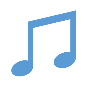 MusiikkiT&T valinnaisen musiikin opetuksessa tutustutaan musiikin eri lajeihin ja tyyleihin sekä harjoitellaan esiintyvän ryhmän osana toimimista. Opetuksen tavoitteena on rohkaista oppilasta esilläoloon ja itseilmaisuun sekä tunnistamaan musiikin vaikutus omiin tunteisiin ja hyvinvointiin. Sisällöt:soitto- ja laulutaidon vahvistaminen esiintymällämusiikin eri lajeihin ja tyyleihin tutustuminen (esim. pop, rock, klassinen, jatsi, kansanmusiikki)omien musiikkiesitysten suunnittelu ja esittäminen esim. koulun juhlissamusiikkiteattereissa tai konserteissa käyminenPitkät valinnaisaineet VAL (2h/vko)2 tuntia viikossa 8. ja 9. luokallanumeroarviointi 4-10 erillisenä opintokokonaisuutenaA2-kielenä saksaa, ranskaa tai espanjaa lukeneet oppilaat valitsevat kyseisen kielen pitkänä valinnaisaineena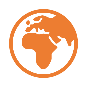 A2-kieli (saksa, ranska tai espanja)Saksan, ranskan tai espanjan opiskelu pitkänä valinnaisaineena jatkaa oppilaan kielitaidon kehittämistä siitä, mihin aiemmilla vuosiluokilla on jääty. Opiskelun tavoitteena on monipuolistaa ja laajentaa oppilaan sanavarastoa ja luovaa kielen hallintaa sekä syventää oppilaan ymmärrystä vieraan maan kulttuurista ja tavoista. Sisällöt:vieraan maan kulttuuriin syventyminenkielitaidon harjoittelu lukemalla, kirjoittamalla, kuuntelemalla ja puhumallakielen rakenteiden perusteellinen harjoitteluB2-kieli (saksa, ranska tai venäjä)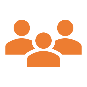 Saksan, ranskan tai venäjän opiskelun myötä on mahdollisuus tutustua maailmaan, jonka uusi kieli avaa. Opiskelun yhteydessä tutustutaan kyseisen maan kulttuuriin ja opitaan riittävä kielitaito arjen tilanteista selviytymiseen. Kielen perusrakenteiden opettelu antaa hyvät edellytykset jatkaa opiskelua peruskoulun jälkeenkin.Sisällöt:vieraan maan kulttuuriin tutustuminenkielitaidon harjoittelu lukemalla, kirjoittamalla, kuuntelemalla ja puhumallaarjen tilanteiden hallinta vieraalla kielelläkielen perusrakenteen opetteluIlmaisutaito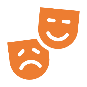 Tämä pitkä valinnaisaine tarjoaa oppilaalle mahdollisuuden vahvistaa ilmaisutaitoaan mm. improvisaation, näytelmien ja erilaisten roolileikkien avulla. Tavoitteena on rohkaista oppilasta esiintymään ja kehittämään äänenkäyttöä, esiintymistaitoa, tekstinoppimiskykyä sekä lavalla olemista. Sisällöt:ilmaisutaidon vahvistaminen erilaisten harjoitusten avullaoman näytelmän, musikaalin, musiikkivideon tai muun esityksen käsikirjoittaminenomien esitysten harjoittelu ja esittäminen koulun juhlissa tai muissa tilaisuuksissaMuotoilu ja rakentelu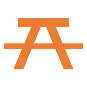 Muotoilu ja rakentelu on kuvataiteen pitkä valinnaisaine, jossa syvennetään kuvataiteen eri tekniikoita painottaen kolmiulotteisia kuvallisia ilmaisumuotoja. Muotoilussa ja rakentelussa hypätään kolmiulotteiseen maailmaan. Muovaillaan mm. savesta, kipsistä ja paperimassasta erilaisia veistoksia. Rakennetaan erilaisia rakennelmia puusta, askartelutikuista, luonnonmateriaaleista jne. Mahdollisuuksien mukaan tehdään myös lumiveistoksia.Sisällöt:erilaiset kolmiulotteiset veistoksetrakennelmat eri materiaaleistapitkäjänteinen työskentelyheittäytyminen ja hetkessä eläminenMetallitaitajaUusi teknisen työn valinnaisaine tarjoaa oppilaalle mahdollisuuden opiskella metallien ominaisuuksia ja työstötekniikoita monipuolisesti. Tavoitteena on oppia muovaamaan metallia monin tavoin siten, että metallin työstö olisi helppoa ja tuttua jatko-opinnoissa. Kurssia suositellaankin erityisesti niille, jotka aikovat suunnata metallialan jatko-opintoihin.Sisällöt:teräksen ja muiden metallien ominaisuudet, teräksen hitsausmenetelmätliitostekniikat ja metallin lämpökäsittelymetalliteknologia teollisuuden alanatutustuminen jatko-opintomahdollisuuksiin ja metallialan yrityksiinPalloilukurssi (pojat) / Sporttia päivään (tytöt)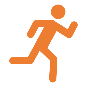 Liikunta pitkänä valinnaisaineena kannustaa oppilaita fyysiseen aktiivisuuteen ja kokeilemaan erilaisia liikuntamuotoja. Tavoitteena on ohjata oppilasta kehittämään tasapaino-, liikkumis- ja välineenkäsittelytaitoja sekä eri liikuntamuotojen lajitaitoja sekä tarkkailemaan liikunnan vaikutusta omaan hyvinvointiin. Oppilaat voivat vaikuttaa oppituntien lajivalintoihin ja saavat mahdollisuuden tutustua uusin liikuntalajeihin.  Sisällöt:voimaa, nopeutta, kestävyyttä ja liikkuvuutta edistäviä harjoitteitapallopelitkuntosali- ja lihaskuntoharjoitteluaerobic tai tanssi (tytöt)Ruokakulttuurit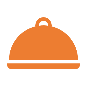 Ruokakulttuurit on kotitalouden laaja valinnaisaine. Kurssin tavoitteena on syventää ja laajentaa seitsemännellä luokalla saavutettuja tietoja ja taitoja. Nämä auttavat oppilasta selviytymään itsenäisesti erilaisista kodin tehtävistä ja antavat valmiuksia alan jatko-opinnoille. Opetuksessa korostetaan käytännön toimintataitoja, kuten oman työn suunnittelua, organisointia ja ajankäytön hallintaa sekä oikeiden työvälineiden valitsemista. Kurssin suoritukseen kuuluu pakollinen kirjallinen työ ruokakulttuureihin liittyen.Sisällöt:kotimainen ja kansainvälinen ruokakulttuuriateriakokonaisuuksien suunnittelu ja toteuttaminenhygieeninen, turvallinen ja ergonominen työskentelykodin juhlat ja tapakulttuuriravitsemus ja terveellinen ruokavalioTekninen työ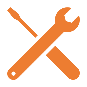 Tekninen työ pitkänä valinnaisaineena ohjaa oppilasta suunnitteluprosessin hallintaan ja kehittää oppilaan teknisiä tietoja ja valmiuksia käsityössä, muotoilussa ja teknologiassa. Tavoitteena on antaa oppilaalle laaja-alainen käsitys nykyteknologian mahdollisuuksista sekä kehittää oppilaan materiaaleihin ja työtapoihin liittyvää tietoutta. Sisällöt:huonekalujen entisöinti tai oman huonekalun valmistaminenkodin pintojen huolto ja remontointioman tuotteen suunnittelu ja teknisen piirtämisen perusteet (puutyö, elektroniikka)tietotekniikan hyödyntäminen oman tuotteen suunnittelussa mopon tai polkupyörän korjaus- ja huoltotoimenpiteet hitsaus ja muut metallityötTeknistä työtä on mahdollista valita myös lyhytvalintana (Tekniikka ja teknologia).Teknologia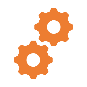 Teknologia pitkänä valinnaisaineena syventää oppilaan teknologiatietoutta ja taitoja kone- ja sähköopin opinnoissa. Tavoitteena on kehittää oppilaan ongelmanratkaisutaitoja ja ajattelua, työtapoihin liittyvää tietoutta ja kannustaa erilaisten korjaus- ja huoltotoimenpiteiden suorittamiseen.Sisällöt:sähköopin perusteetpolttomoottorien kehitys ja erilaisten moottorien toimintaperiaatteetkoneiden ja laitteiden ohjelmointi ja 3D-tulostuselektroniikan peruskomponentit ja niillä rakentaminenteknisten piirustusten tulkinta ja laatiminenmahdolliset yritysvierailutTeknologiaa on mahdollista valita myös lyhytvalintana (Soveltava teknologia).Tekstiilityö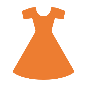 Tekstiilityö pitkänä valinnaisaineena tarjoaa oppilaille mahdollisuuden kokeilla erilaisia käsityön erikoistekniikoita ja syventää aiemmin opittuja taitoja. Opetuksen sisältöjä painotetaan oppilaiden oman kiinnostuksen mukaan. Oman työn huolellinen suunnittelu, toteutus ja arviointi ovat keskeinen osa opetusta.Sisällöt:erikoistekniikat kuten huovutus, kankaanpainanta ja punonta eri menetelminkorujen ja koriste-esineiden valmistuskankaankudonta ja perinteiset käsityömenetelmätvaatteiden ja sisustustekstiilien ompelunäyttelyihin tai käsityömessuille osallistuminenTekstiilityötä on mahdollista valita myös lyhytvalintana (My style!).Tietotekniikka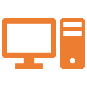 Tietotekniikka pitkänä valinnaisaineena antaa oppilaille valmiudet toimia tietoyhteiskunnan jäsenenä. Oppitunneilla opitaan erilaisia työelämässä, vapaa-ajalla ja jatko-opinnoissa tarvittavia taitoja tietotekniikan eri osa-alueilta. Opetuksessa korostuvat käytännön työtaidot, tiedonhallintataidot, vuorovaikutustaidot, tietoturva ja eettiset valinnat.Sisällöt 8. luokalla:erilaisten asiakirjojen laadinta ja muokkaaminenesitysgrafiikan tuottamineninternetin hyötykäyttö, tietoturva ja tekijänoikeudet, kotisivun tekeminenSisällöt 9. luokalla:digitaalinen kuvankäsittely ja videoiden muokkaaminentietokantojen perusteetkannettavien tietokoneiden ja tablettien tehokas käyttölausekielisen ohjelmoinnin perusteetLyhyet valinnaisaineet VAL8 (1h/vko)1 tunti viikossa 8. luokallaarviointi hyväksytty/hylättymatikkaluokkalaiset valitsevat VAL8-valinnaksi Luonnontiede ja matematiikkaFIT (tytöt)FIT on tytöille suunnattu liikunnan lyhytkurssi, jonka nimi tulee fitnessliikunnasta. Kurssin tavoitteena on kehittää oppilaan terveyskuntoa ja luoda hyvää mieltä yhdessä toimien. Kurssi sisältää lihaskunnon-, kestävyyskunnon- ja kehonhuollon harjoittelua eri lajeilla oppilaiden toiveiden mukaan.Sisällöt:kuntosaliharjoittelu, pumppi, jättipallojumppa, HIIT-treenitstep-aerobic, lenkkeily, erilaiset pelit ja leikitvenyttely, putkirullaus, rentoutus ym.Hygieniapassi haltuun 8lkTällä kurssilla perehdytään teoriapainotteisesti elintarvikehygienian perusteisiin. Kurssin lopuksi on mahdollista suorittaa maksullinen Ruokaviraston hyväksymä hygieniaosaamistesti. Testin hyväksytysti suorittaneille myönnetään hygieniaosaamistodistus (hygieniapassi), josta voi jatkossa olla hyötyä erilaisissa työpaikoissa sekä kesätyöpaikkaa haettaessa. Sisällöt:elintarvikkeiden hygieeninen käsittelyelintarviketyöntekijän henkilökohtainen hygieniamikrobiologia, ruokamyrkytykset, elintarvikelainsäädäntö ja omavalvonta Kuvataiteen lyhytkurssi 8lkKuvataiteen lyhytkurssilla syvennetään 7. luokalla opittuja taitoja ja asioita. Käytetään monipuolisesti kuvataiteen eri tekniikoita; piirtäen ja maalaten, unohtamatta pienimuotoisia kolmiulotteisia teoksia mm. savesta ja paperimassasta.Sisällöt:kuvataiteen eri tekniikoiden syventäminenpitkäjänteinen työskentelyuseita eri tekniikoilla tehtyjä töitäLauletaan yhdessäTällä kurssilla oppilaista muodostetaan erilaisia kokoonpanoja ja harjoitellaan laulutekniikoita ja yhdessä esiintymistä. Harjoiteltavat kappaleet valitaan oppilaiden kiinnostuksen mukaan.Sisällöt:laulutaidon vahvistaminen esiintymällärennon ja luonnollisen äänenkäytön sekä mikrofonilaulutekniikan harjoitteluomien musiikkiesitysten suunnittelu ja esittäminen esim. koulun juhlissaPikkusuolaisesta makeannälkään 8lkKotitalouden lyhytkurssilla tehdään näppärästi valmistuvia pikkupurtavia nopeassa tahdissa. Opetellaan ruokien houkuttelevaa esille laittoa ja kaunista kattamista. Toteutetaan pienimuotoisia aterioita.Sisällöt: helpot, suolaiset/makeat purtavat, pikaleivonnaisettaloudellisen ja terveellisen ajattelun vahvistaminen ruoanvalmistuksessaajankäytön suunnitteluTekniikka ja teknologia 8lkTekniikka ja teknologia -kurssilla keskitytään erityisesti metalli-ja puuntyöstöön. Opettajan johdolla tehdään yhteinen työ tai oppilaat suunnittelevat ja valmistavat itse haluamiaan esineitä. Myös pienet entisöintityöt ovat mahdollisia. Pitkää valinnaista huomattavasti lyhyempi tuntimäärä mahdollistaa keskittymisen yleensä yksittäiseen aihekokonaisuuteen metalli-, puuteknologiasta tai elektroniikasta.Soveltava teknologia 8lkTällä kurssilla tutustutaan polttomoottoreiden toimintaperiaatteisiin teoriatasolla. Harjoitellaan 3D-mallintamista tietokoneella ja tutustutaan 3D-tulostamiseen. Valmistetaan elektroniikkatyö, jossa elektroniikan lisäksi valmistetaan tuotteelle kotelointi. Elektroniikan osalta pääpaino on elektroniikan rakentelussa ja komponenttien toimintaan tutustumisessa.My style! 8lkTekstiilityön lyhyen valinnaisaineen teema on My style! Kurssi sopii hyvin täydentämään tekstiilityön pitkää valintaa. Oppitunneilla tutustutaan eri aikakausien tyylisuuntiin ja muotivirtauksiin sekä mietitään yhdessä mitä viestimme omalla tyylillämme.Sisällöt:tutustutaan erilaisiin tyylisuuntiin ja värien vaikutuksiinvalmistetaan omaan tyyliin sopivia vaatteita, asusteita tai sisustustekstiileitä vahvistetaan tekstiilityön tietoja ja taitoja sekä materiaalien tuntemustaTietotekniikan peruskurssiTietotekniikka lyhyenä valinnaisaineena keskittyy tarjoamaan oppilaille sellaisia tietoteknisiä taitoja, joista on hyötyä arjessa ja koulutyössä. Sisällöt:koulun tietokonejärjestelmä, kannettavien tietokoneiden ja tablettien käyttöWindowsin käyttöOffice 365 toimintaympäristönätiedonhaku internetistä ja sähköpostin peruskäyttöNuoren polku työelämäänKurssi avaa oven nuorten maailmaan kesätyön näkökulmasta. Kurssilla tutustumme siihen, mitä kaikkea kesätyö pitää sisällään ja kuinka voit valmistautua siihen parhaalla mahdollisella tavalla. Tule mukaan oppimaan arvokkaita taitoja ja saamaan eväät onnistuneeseen kesätyökokemukseen!Sisällöt:omien vahvuuksien tunnistaminen ja tulevaisuuden suunnitteluansioluettelon ja työhakemuksen kirjoittaminen sekä työhaastatteluharjoituksettyöelämän käytöstavat, etiketti ja työsopimuksetvastuullisuus ja työturvallisuus työpaikoillaoman taloudenhallinnan perusteet ja säästäminen  Lyhyet valinnaisaineet VAL9 (1h/vko)1 tunti viikossa 9. luokallaarviointi hyväksytty/hylättymatikkaluokkalaiset valitsevat VAL9-valinnaksi Soveltava matematiikkaJokainen oppilas valitsee yhden lyhyen valinnaisaineen yhdeksättä luokkaa varten. Lisäksi oppilaalla jatkuu aikaisemmin valittu yksi pitkä Taito- ja taideaine sekä yksi Pitkä valinnaisaine.Aivot ja aistitTällä kurssilla tutustutaan aivojen ja aistien ihmeelliseen maailmaan eri näkökulmista. Työtavat ja aiheet valitaan oppilaiden kiinnostuksen mukaan. Kurssi soveltuu erityisesti oppilaille, jotka aikovat opiskella jatko-opinnoissaan psykologiaa.Sisällöt:ihmisen toimintaan vaikuttavat psykologiset, fysiologiset ja sosiaaliset tekijätoppimisstrategiat ja aisteihin liittyvät harjoituksetpulmapelit, ongelmanratkaisutaidot ja tekoälyn perusteetDeutsch – eine gute IdeeTämä on alkeiskurssi sinulle, joka et ole opiskellut saksaa, mutta haluat oppia saksan kielen perussanastoa- ja sanontoja. Aihepiireinä ovat mm. oppilaan oma elinpiiri, arjen asioimistilanteet ja matkustaminen.harjoitellaan puhumista, kirjoittamista sekä kuullun- ja luetunymmärtämistäkäsitellään myös ryhmän kiinnostuksen mukaisia aiheitaEkoagenttiTämä lyhytkurssi on tarkoitettu yhdeksäsluokkalaisille, jotka ovat kiinnostuneita ympäristöasioista ja kestävästä kehityksestä. Ekoagentit ovat oppilaista koostuva kestävän kehityksen ryhmä, jolla on mahdollisuus vaikuttaa myös koulun toimintakulttuuriin. Ekoagenttitoiminta tarjoaa mahdollisuuden toimia ympäristön ja kestävän kehityksen puolesta ja vahvistaa ympäristökansalaisuuden taitoja.Sisällöt:koulun toimintaan osallistuminen ja vaikuttaminenteemapäivien, tapahtumien ja kilpailujen suunnittelu ja toteuttaminenyhteistyö muiden koulujen Ekoagenttiryhmien kanssaEkoagentit saavat erillisen todistuksen toiminnastaan.Hygieniapassi haltuun 9lkTällä kurssilla perehdytään teoriapainotteisesti elintarvikehygienian perusteisiin. Kurssin lopuksi on mahdollista suorittaa maksullinen Ruokaviraston hyväksymä hygieniaosaamistesti. Testin hyväksytysti suorittaneille myönnetään hygieniaosaamistodistus (hygieniapassi), josta voi jatkossa olla hyötyä erilaisissa työpaikoissa sekä kesätyöpaikkaa haettaessa. Sisällöt:elintarvikkeiden hygieeninen käsittelyelintarviketyöntekijän henkilökohtainen hygieniamikrobiologia, ruokamyrkytykset, elintarvikelainsäädäntö ja omavalvontaOppilas voi valita Hygieniapassi haltuun joko 8. tai 9. luokalla, mutta ei molemmilla.Kuvataiteen lyhytkurssi 9lkKuvataiteen lyhytkurssilla syvennetään omaa kuvataiteen osaamista. Käytetään monipuolisesti kuvataiteen eri tekniikoita. Kurssilla opiskelija valitsee itselleen mieleisen tekniikan, jolla toteuttaa vuoden aikana itse ideoimansa yhden työn tai sarjan töitä. Omasta taiteellisesta prosessista tehdään myös portfolio.Sisällöt:kuvataiteen tekniikoiden syventäminenomavalintainen tekniikkapitkäjänteinen työskentelyyksi työ tai sarja töitä samasta valitsemastaan aihealueesta, tallennetaan portfolioonMy style! 9lkTekstiilityön lyhyen valinnaisaineen teema on Minun tyylini. Kurssi sopii hyvin täydentämään tekstiilityön pitkää valintaa. Oppitunneilla tutustutaan eri aikakausien tyylisuuntiin ja muotivirtauksiin sekä mietitään yhdessä mitä viestimme omalla tyylillämme.Sisällöt:tutustutaan erilaisiin tyylisuuntiin ja värien vaikutuksiinvalmistetaan omaan tyyliin sopivia vaatteita, asusteita tai sisustustekstiileitä vahvistetaan tekstiilityön tietoja ja taitoja sekä materiaalien tuntemustaPeliohjelmointiPeliohjelmointikurssi tarjoaa oppilaalle mahdollisuuden suunnitella ja toteuttaa oppilaan omien kykyjen mukaan PC-peli käyttäen Jypeli-ympäristöä sekä Microsoft Visual Studiota ohjelmointikielenä C#. Aikaisempi ohjelmointikokemus ei ole välttämätön, mutta helpottaa alkuun pääsemistä.Sisällöt:pelin suunnittelugrafiikoiden tekeminen ja sisällyttäminen peliinmusiikkien ja peliäänien tekeminen itse tai käyttäen valmiita, tekijänoikeusvapaita lähteitä.ohjelmointi Visual Studiolla ja Jypeli.Pikkusuolaisesta makeannälkään 9lkKotitalouden lyhytkurssilla tehdään näppärästi valmistuvia kotimaisia tai kansainvälisiä pikkupurtavia. Opetellaan ruokien houkuttelevaa esille laittoa ja kaunista kattamista. Suunnitellaan ja toteutetaan pienimuotoisia aterioita eri maiden ruokakulttuureistaSisällöt: helpot, suolaiset/makeat purtavat, pikaleivonnaisetpienten aterioiden suunnittelu ja toteutustaloudellisen ja terveellisen ajattelun vahvistaminen ruoanvalmistuksessaRELAXTämän liikunnan lyhytkurssin tavoitteena on edistää oppilaan hyvinvointia ja jaksamista. Kurssi painottuu kehonhuoltoon ja rentoutumiseen.Sisällöt:venyttely, selän- sekä niska- hartiaseudun huolto, kevyt lihaskuntopilates, jooga ja kehonhuolto esim. putkirullauksen ja piikkipallojen avulla.Kurssin suorittaminen hyväksytysti vaatii oppilaalta keskittymiskykyä ja taitoa tehdä kehonhuoltoon ja rentoutumiseen liittyviä harjoitteita hiljaa ja omaan itseen keskittyen. Kurssi sopii oppilaalle, joka on valmis tekemään tarkkuutta vaativia kehonhuoltoharjoitteita.SijoitusklubiMietitkö joskus, miten raha toimii ja miten voit kasvattaa sitä tulevaisuudessa? Kurssilla syvennytään käsittelemään rahan maailmaa ja opetellaan tärkeitä taitoja, joita voit käyttää koko elämäsi ajan. Kurssi tarjoaa sinulle arvokkaita tietoja ja taitoja talousasioiden hallintaan ja sijoittamiseen liittyen.Sisällöt:sijoittamisen peruskäsitteet ja periaatteetosakkeet, rahastot ja velkakirjat sijoituskohteinaosakepoimintakilpailusijoitussuunnitelman laatiminentalousuutiset maailmalla ja SuomessaSoitetaan yhdessäTällä kurssilla oppilaista muodostetaan erilaisia kokoonpanoja ja harjoitellaan bändien osana toimimista. Harjoiteltavat kappaleet valitaan oppilaiden kiinnostuksen mukaan.Sisällöt:bändisoittimien soittotekniikan syventäminenrennon ja luonnollisen äänenkäytön sekä mikrofonilaulutekniikan harjoitteluomien musiikkiesitysten suunnittelu ja esittäminen esim. koulun juhlissaSoveltava teknologia 9lkTällä kurssilla tutustutaan polttomoottoreiden toimintaperiaatteisiin teoriatasolla. Harjoitellaan 3D-mallintamista tietokoneella ja tutustutaan 3D-tulostamiseen. Valmistetaan elektroniikkatyö, jossa elektroniikan lisäksi valmistetaan tuotteelle kotelointi. Elektroniikan osalta pääpaino on oppia tuntemaan elektroniikan komponentteja ja niiden toimintaa.Tekniikka ja teknologia 9lkTekniikka ja teknologia kurssilla keskitytään erityisesti metalli-ja puuntyöstöön. Opettajan johdolla tehdään mahdollisesti yhteinen työ tai oppilaat suunnittelevat ja valmistavat itse haluamiaan esineitä. Myös pienet entisöintityöt ovat mahdollisia. Pitkää valinnaista huomattavasti lyhyempi tuntimäärä mahdollistaa keskittymisen yleensä yksittäiseen aihekokonaisuuteen metalli-, puuteknologiasta tai elektroniikasta.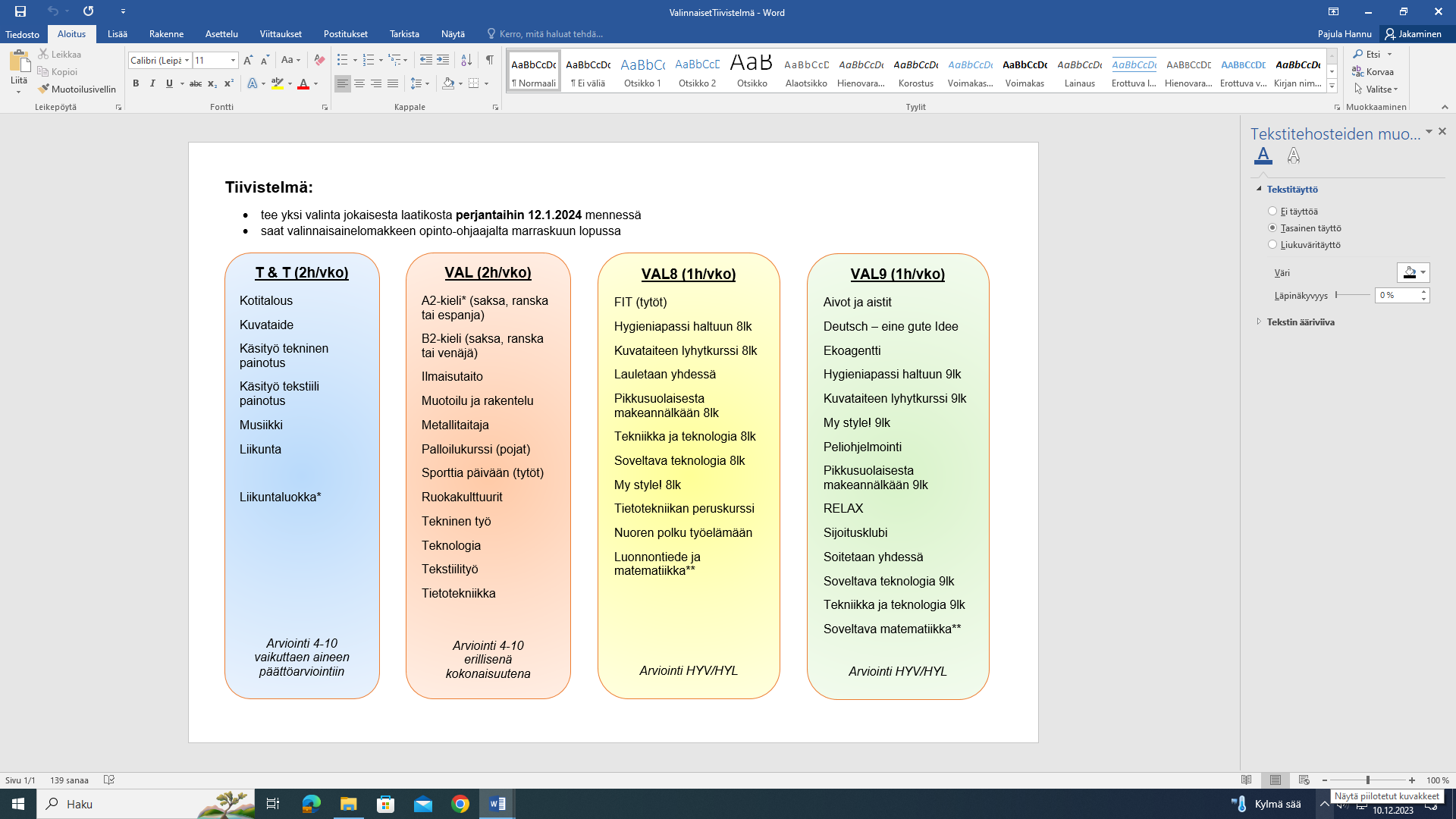 